Для выполнения олимпиадной работы отводится 3 часа (180 мин).  Работа состоит  из  2-х  частей, включающих  14 заданий.     	Часть I  содержит  10 заданий, оцениваемых по  1 баллу за каждый правильный ответ. Некоторые задания требуют двух ответов.  В этом случае запишите ответы в соответствии с последовательностью заданных вопросов.    Ответы запишите  в соответствующую номеру задания ячейку таблицы  с указанием единицы измерения .  Если нет иных указаний , то ответы записать  в Международной системе единиц (СИ)    	Часть 2  содержит  4 задания , на которые следует дать развернутое решение с поясняющими рисунками. Если нет иных указаний , то ответы записать  в Международной системе единиц (СИ) .    Внимательно прочитайте каждое задание.  Отвечайте только после того, как вы поняли вопрос и проанализировали все варианты ответа.   Выполняйте задания в том порядке в котором они даны. Если какое-то задание вызывает у вас затруднение , пропустите его.  К пропущенным заданиям можно вернуться   позже , если у вас останется время.    За выполнение различных по сложности заданий  начисляются баллы.  Баллы , полученные вами за выполненные задания , суммируются. Постарайтесь выполнить как можно больше заданий и набрать наибольшее количество баллов.                                                     ЖЕЛАЕМ УСПЕХА!ЧАСТЬ 11б   1. Определите внутренние усилия в сечении 1- 1          F1 = 35  Кн ,   F2  = 20 Кн                                                                                    1----------- 1                                                                                                                                                     F1 1б    2. Определите  скорость  точки в момент времени t = 1с, если                        F2             уравнение движения точки   Х = 10t – 2t2 + 3 (м)1б    3. Определите усилие в стержне      АС                                                   А               F = 10  Кн ,     АВ=ВС                                                                                                                                    В                        С                                                                                                                                                       F1б       4.  Определите координаты центра тяжести   равно-        y              бокого    прямоугольного треугольника с основанием                                               а=12см               Ответ запишите в сантиметрах (см).                                                                                           х                                                                                                                                           а 1б  5.  Определить вращающий момент М3 из условия равновесия.            М1=12 нхм, М2 = 3 нхм, М4 = 6 нхм                        М1        М2           М3           М41б   6.  Определите крутящий момент            в сечении 1-1: М1= 5нхм,  М2=8нхм                   М1         М2       М3     1        М4                                        М3= 3 нхм; М4= 10 нхм                                                                                                                                      11б   7.  Определите опорные реакции RА , R В ,                            R А                      F          F                        R В             если  F =  20 н                                                                                                                              3м          2м        3м1б   8. Чему равны опорный момент  М А и опорная                                                М= 15 кнхм            реакция R А  для балки с жесткой заделкой?                    А1б  9. Определите опорные реакции балки  RА , R В                             Эп М и , нхм            по эпюре изгибающих моментов.                                       В          4м             2м     А                                                                                                                                                 201б  10. По эпюре изгибающих моментов определите             в каких точках  балки находятся сосредоточенная       А        С           D           К         В             сила F  и момент М                                                                                                                                      Эп М и    ЧАСТЬ 23б   1.  Определите требуемый диаметр проволоки для крепления люстры массой 20кг  к                 потолку ;  [ʛ ]= 150  МПа 5б   2. Определите координаты центра тяжести плоской фигуры.  Ответ запишите в см с точностью                до  сотых.                                           Y                7 см                                         1 см                                         6 см                                           8 см                                         1 см                                              Х                                                        4 см4б   3.   Диск 1 вращается в своей плоскости вокруг оси О1 по закону ϕ1= 3t2 рад и приводит во               вращение вокруг оси О2 диск 2. С диском 2 неизменно скреплен диск 3 с той же               геометрической осью. Определите угловую скорость и угловое ускорение диска 3,               скорости точек обода  диска 3 в момент времени    t= 2 сек , если скольжение между              дисками 1 и  2   отсутствует. Радиусы дисков :                R1 = 30  см ,     R2 = 10 см,    R3 = 20 см 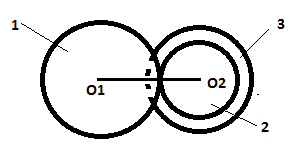 13б  4.    Для двухопорной прокатной двутавровой  балки определить размеры поперечного                 сечения , номер двутавра.   Построить эпюры поперечных сил Qх и изгибающих                   моментов Мих                                          q                        М                             F                                                                                                           α                                        2м        1м                     4 м                      2 м                          q =  5 кн\м             М=30 кн*м           F =20 кн         α=300                [ʛ ]= 160  МПа                           = 0.5 ,  = 0.87                          Сортамент смотри в приложении.  №12345678910 сумма  Ответ  ОтветКоличествобаллов